MUNICIPIO DE LOS REYES, MICHOACÁN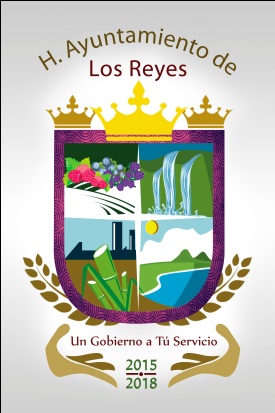 FORMATO: FRACCIÓN III (DIRECTORIO) NivelÁrea de adscripciónNombre de funcionario o servidor públicoVínculo al Currículo Académico y laboralDomicilio oficialNúmero telefónico oficialDirección electrónica oficialPresidente MunicipalPresidenciaLic. Jesús Álvarez HernándezCurriculum VitaePortal Guerrero #2, Colonia Centro, Los Reyes Michoacán(354) 5426240presidencia@losreyesmichoacan.gob.mxSíndico MunicipalSindicaturaLic. Jaime Alonso DomínguezCurriculum VitaePortal Guerrero #2, Colonia Centro, Los Reyes Michoacán(354) 5420992sindicatura@losreyesmichoacan.gob.mxSecretario del H. AyuntamientoSecretariaC. Ricardo Vega Villanueva.Curriculum VitaePortal Guerrero #2, Colonia Centro, Los Reyes Michoacán(354) 5420801secretariamunicipal@losreyesmichoacan.gob.mxSecretario Particular PresidenciaC. Blanca Esther López CastellanosCurriculum VitaePortal Guerrero #2, Colonia Centro, Los Reyes Michoacán(354) 5420801sparticular@losreyesmichoacan.gob.mxEncargado de Asuntos Varios PresidenciaC. Gibrán Josúe Avilés MelgozaCurriculum VitaePortal Guerrero #2, Colonia Centro, Los Reyes Michoacán(354) 5420801sparticular@losreyesmichoacan.gob.mxSecretario Particular del SecretarioSecretariaL.E. Ma. De Los Angeles Franco EstradaCurriculum VitaePortal Guerrero #2, Colonia Centro, Los Reyes Michoacán(354) 5420801angeles_franco@losreyesmichoacan.gob.mxTesorero MunicipalTesoreríaC. María Salome Valencia GonzálezCurriculum VitaePortal Guerrero #2, Colonia Centro, Los Reyes Michoacán(354) 5421870tesoreria@losreyesmichoacan.gob.mxDirector de Obras PublicasObras PúblicasC. Jorge Armando Peralta AlfaroCurriculum VitaePortal Guerrero #2, Colonia Centro, Los Reyes Michoacán(354) 5420836duop@losreyesmichoacan.gob.mxDirector de UrbanismoUrbanismo C. Manuel González CárabesCurriculum VitaePortal Guerrero #2, Colonia Centro, Los Reyes Michoacán(354) 5420836urbanismo@losreyesmichoacan.gob.mxCoordinador de SEDESOLCoordinación de SEDESOLLic. Arturo Jerónimo Mora.Curriculum VitaePortal Guerrero #2, Colonia Centro, Los Reyes Michoacán(354) 5420801sedesol@losreyesmichoacan.gob.mxOficial Mayor MunicipalOficialía MayorC. María Elena Hernández RivasCurriculum VitaePortal Guerrero #2, Colonia Centro, Los Reyes Michoacán(354) 5420801oficialiamayor@losreyesmichoacan.gob.mxComunicación SocialComunicaciónLic. José Manuel Herrera NavarroCurriculum VitaePortal Guerrero #2, Colonia Centro, Los Reyes Michoacán(354) 5420801csocial@losreyesmichoacan.gob.mxDirector de Servicios Públicos MunicipalesServicios PúblicosC. Ricardo Linares MoraCurriculum VitaePortal Guerrero #2, Colonia Centro, Los Reyes Michoacán(354) 5425745serviciospublicos@losreyesmichoacan.gob.mxDirector del SAPADSAPADC. Arturo Barajas ValenciaCurriculum VitaePortal Guerrero #2, Colonia Centro, Los Reyes Michoacán(354) 5425700sapad@losreyesmichoacan.gob.mxEncargado de InformáticaInformáticaIsc. Moisés Amezcua PérezCurriculum VitaePortal Guerrero #2, Colonia Centro, Los Reyes Michoacán(354) 5425425informatica@losreyesmichoacan.gob.mxContraloríaContraloríaCP. Alda Berenice Abarca VidalesCurriculum VitaePortal Guerrero #2, Colonia Centro, Los Reyes Michoacán(354) 5425425contraloria@losreyesmichoacan.gob.mxAdministrador del RastroOficialía MayorC. Leonel Hernández HernándezCurriculum VitaePortal Guerrero #2, Colonia Centro, Los Reyes Michoacán(354) 5423999rastromunicipal@losreyesmichoacan.gob.mxAdministrador del Panteón MunicipalOficialía MayorC. José María Méndez ContrerasCurriculum VitaePortal Guerrero #2, Colonia Centro, Los Reyes Michoacán(354) 5420801panteonmunicipal@losreyesmichoacan.gob.mxAdministrador de la Unidad DeportivaOficialía MayorC. Jaime Martínez CarrillóCurriculum VitaePortal Guerrero #2, Colonia Centro, Los Reyes Michoacán(354) 5420801unidaddeportiva@losreyesmichoacan.gob.mxCoordinador de Asuntos IndígenasPresidenciaC. Armando Domínguez EscobedoCurriculum VitaePortal Guerrero #2, Colonia Centro, Los Reyes Michoacán(354) 5425745asuntosindigenas@losreyesmichoacan.gob.mxPresidenta del DIF MunicipalDIFLic. Adriana Yazmín Torres FrancoCurriculum VitaeBelisario Dominguez #152, Colonia Centro, Los Reyes(354) 5421901yazmin_dif@losreyesmichoacan.gob.mx Coordinadora del DIFDIFC. María Teresa Ramírez CollazoCurriculum VitaeBelisario Dominguez #152, Colonia Centro, Los Reyes(354) 5421901difmunicipal@losreyesmichoacan.gob.mxAsesor jurídico en el departamento de Seguridad PúblicaSeguridad públicaLic.  Fidel Alejandro Mendoza FaríasCurriculum VitaePortal Guerrero #2, Colonia Centro, Los Reyes Michoacán(354) 5424058fidelmendoza@losreyesmichoacan.gob.mxAsesor jurídico del DIFDIFLic. Gustavo Ulises Pérez ValenciaCurriculum VitaeBelisario Dominguez #152, Colonia Centro, Los Reyes(354) 5421901gustavoulises@losreyesmichoacan.gob.mxInstituto Municipal de la Mujer.PresidenciaC. Hada Gabriela TorresCurriculum VitaePortal Guerrero #2, Colonia Centro, Los Reyes Michoacán(354) 5421901inmujeres@losreyesmichoacan.gob.mxDirector del Módulo de Atención al MigranteSecretaria del MigranteC. Marlene Patricia Ruiz HernándezCurriculum VitaePortal Guerrero #2, Colonia Centro, Los Reyes Michoacán(354) 5420801semigrante@losreyesmichoacan.gob.mxDirector de Protección CivilSeguridad PublicaC. Francisco González CárabesCurriculum VitaePortal Guerrero #2, Colonia Centro, Los Reyes Michoacán(354) 5424999proteccioncivil@losreyesmichoacan.gob.mxCoordinador de Parques y Jardines.Servicios PúblicosC. José Rocha RodríguezCurriculum VitaePortal Guerrero #2, Colonia Centro, Los Reyes Michoacán(354) 5420801parquesyjardines@losreyesmichoacan.gob.mxCoordinador de Desarrollo RuralPresidenciaC. Hugo Barragán MaldonadoCurriculum VitaePortal Guerrero #2, Colonia Centro, Los Reyes Michoacán(354) 5420801desarrollorural@losreyesmichoacan.gob.mxDirector Casa de la CulturaPresidenciaLDM Arcadio Rodríguez AguilarCurriculum VitaeFecha de actualización de la informaciónÁrea productora de informaciónResponsable de acceso a la información pública03/03/2016OFICIALIA MAYORC.P ALDA BERENICE ABARCA VIDALES Encargada de acceso a la información